БАШҠОРТОСТАН РЕСПУБЛИКАҺЫ                                       РЕСПУБЛИка БАШКОРТОСТАН     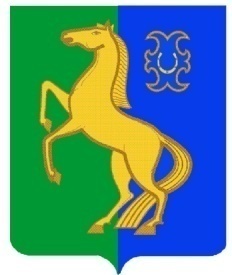        ЙƏРМƏКƏЙ районы                                                    АДМИНИСТРАЦИЯ       муниципаль РАЙОНЫның                                                сельского поселения              СПАРТАК АУЫЛ СОВЕТЫ                                                     спартакский сельсовет                                    ауыл БИЛƏмƏҺе                                                            МУНИЦИПАЛЬНОГО РАЙОНА                     ХАКИМИƏТЕ                                                                     ЕРМЕКЕЕВСКий РАЙОН452182, Спартак ауыл, Клуб урамы, 4                                                   452182, с. Спартак, ул. Клубная, 4       Тел. (34741) 2-12-71,факс 2-12-71                                                                  Тел. (34741) 2-12-71,факс 2-12-71      е-mail: spartak_s_s@maiI.ru                                                                е-mail: spartak_s_s@maiI.ru                                        ҠАРАР                                         № 40                      ПОСТАНОВЛЕНИЕ               « 08 » апрель  2013 й.                                                        « 08 »  апреля  2013 г.           Об определении форм участия граждан в обеспечении первичных мер пожарной безопасности, в том числе деятельности добровольной пожарной охраны. 
          В соответствии с пунктом 9 части 1 статьи 14 Федерального закона от 06 октября 2003 года № 131-ФЗ «Об общих принципах организации местного самоуправления в Российской Федерации», статьей 19 Федерального закона от 21 декабря 1994 года № 69-ФЗ «О пожарной безопасности», в целях определения форм участия граждан в обеспечении первичных мер пожарной безопасности, в том числе деятельности добровольной пожарной охраны на территории сельского поселения Спартакский сельсовет муниципального района Ермекеевский район Республики Башкортостан                                         ПОСТАНОВЛЯЮ: 
1. Утвердить Положение об определении форм участия граждан в обеспечении первичных мер пожарной безопасности, в том числе в деятельности добровольной пожарной охраны (прилагается). 
2. Обнародовать настоящее постановление на информационном стенде, расположенном в здании Администрации сельского поселения Спартакский сельсовет муниципального района Ермекеевский район Республики Башкортостан по адресу: с.Спартак, ул.Клубная, дом 4  и разместить на сайте Администрации сельского поселения Спартакский сельсовет муниципального района Ермекеевский  район Республики Башкортостан  http://spartak-sp.ru.3.     Постановление вступает в силу со дня его официального опубликования. 
4. Контроль за выполнением постановления оставляю за собой. 
                                    Глава сельского поселения                               Спартакский сельсовет                                              Ф.Х.Гафурова                                                                                    Приложение к постановлению главы сельского поселенияСпартакский сельсовет муниципального районаЕрмекеевский район Республики Башкортостанот  08.04.2013 г. № 40Положение об определении форм участия граждан в обеспечении первичных мер пожарной безопасности, в том числе в деятельности добровольной пожарной охраны
1. Общие положения. 
1.1. Настоящее Положение об определении форм участия граждан в обеспечении первичных мер пожарной безопасности, в том числе в деятельности добровольной пожарной охраны (далее – Положение) направлено на реализацию полномочий органов местного самоуправления Сельского поселения Спартакский  сельсовет в сфере обеспечения первичных мер пожарной безопасности. 
1.2. Основные понятия, используемые в настоящем Положении: 
1.2.1. Первичные меры пожарной безопасности - реализация принятых в установленном порядке норм и правил по предотвращению пожаров, спасению людей и имущества от пожаров; 
1.2.2. противопожарная пропаганда – целенаправленное информирование общества о проблемах и путях обеспечения пожарной безопасности, осуществляемое через средства массовой информации, посредством издания и распространения специальной литературы и рекламной продукции, устройства тематических выставок, смотров, конференций и использования других, не запрещенных законодательством, форм информирования населения Сельского поселения Спартакский сельсовет. 

2. Порядок осуществления противопожарной пропаганды и обучения 
населения первичным мерам противопожарной безопасности 
2.1. Противопожарная пропаганда и обучение населения Сельского поселения Спартакский  сельсовет первичным мерам пожарной безопасности по месту жительства осуществляются через: 
2.1.1. Средства наглядной агитации (плакаты, иллюстрации, компьютерные технологии); 
2.1.2. Устную агитацию (доклады, лекции, беседы); 
2.1.3. Средства массовой информации;
2.1.4. Инструктажи населения, распространение памяток; 
2.1.5. Работу с организациями, расположенными на территории Сельского поселения Спартакский  сельсовет, по пропаганде противопожарных знаний. 
2.2. Обучение детей в муниципальных дошкольных образовательных учреждениях Сельского поселения Спартакский сельсовет (далее – дошкольное образовательное учреждение) и лиц, обучающихся в муниципальных общеобразовательных учреждениях (далее – общеобразовательное учреждение), первичным мерам пожарной безопасности проводится по специальным программам, Правилам пожарной безопасности в Российской Федерации, и осуществляется путем: 
1) преподавания в общеобразовательных учреждениях предмета «Основы безопасности жизнедеятельности»; 
2) проведение тематических творческих конкурсов среди детей различных возрастных групп дошкольных образовательных учреждений; 
3) проведение спортивных мероприятий по пожарно-прикладному спорту среди учащихся общеобразовательных учреждений; 
4) проведение экскурсий в пожарно-спасательных подразделениях с демонстрацией и проведением открытого урока по основам безопасности жизнедеятельности; 
5) организация тематических викторин; 
6) организация работы по обучению мерам пожарной безопасности в летних оздоровительных лагерях; 
7) создание дружин юных пожарных; 
8) оформление уголков пожарной безопасности в общеобразовательных учреждениях. 

3. Полномочия органов местного самоуправления Сельского поселения Спартакский сельсовет 
3.1. Глава администрации поселения: 
3.1.1. Утверждает порядок привлечения сил и средств подразделений пожарной охраны для тушения пожаров; 
3.1.2. Устанавливает на территории городского поселения особый противопожарный режим и дополнительные требования пожарной безопасности в случае повышения пожарной опасности; 
3.1.3. Принимает решение о создании, реорганизации и ликвидации муниципальной пожарной охраны; 
3.1.4. Утверждает целевые программы, направленные на обеспечение первичных мер пожарной безопасности; 
3.1.5. Определяет порядок привлечения граждан в качестве добровольных пожарных. 
3.2. Администрация поселения: 
3.2.1. Проводит противопожарную пропаганду и обучение населения первичным мерам пожарной безопасности; 
3.2.2. Информирует население о принятых администрацией решениях по обеспечению пожарной безопасности и содействию распространения пожарно-технических знаний; 
3.2.3. Формирует и размещает муниципальные заказы, связанные с обеспечением первичных мер пожарной безопасности; 
3.2.4. Реализует комплекс мер пожарной безопасности на территории городского поселения. 

4. Права и обязанности граждан при участие в обеспечении первичных мер пожарной безопасности. 
4.1. Граждане в границах Сельского поселения Спартакский сельсовет в области пожарной безопасности имеют право на: 
4.1.1. Защиту их жизни, здоровья и имущества от пожаров; 
4.1.2. Возмещение ущерба, причиненного пожаром, в порядке, установленном действующим законодательством; 
4.1.3. Получение информации по вопросам пожарной безопасности; 
4.1.4. Участие в обеспечении пожарной безопасности, в том числе в установленном порядке в деятельности добровольной пожарной охраны. 
4.2. Граждане в границах Сельского поселения Спартакский сельсовет в области пожарной безопасности обязаны: 
4.2.1. Соблюдать требования норм и правил пожарной безопасности, выполнять предписания, постановления и иные законные требования должностных лиц пожарной охраны; 
4.2.2. При обнаружении пожаров немедленно уведомлять пожарную охрану о возникновении пожаров и принимать посильные меры по их тушению, спасению людей и имущества, оказывать возможное содействие пожарной охране при тушении пожаров; 
4.2.3. Иметь в помещениях и строениях, находящихся в их собственности (пользовании), первичные средства тушения пожаров и противопожарный инвентарь в соответствии с правилами пожарной безопасности; 
4.2.4. Предоставлять в порядке, установленном законодательством Российской Федерации, Кировской области возможность должностным лицам государственного пожарного надзора проводить обследования и проверки принадлежащих им производственных, хозяйственных, жилых и иных помещений и строений в целях контроля за соблюдением требований пожарной безопасности и пресечения их нарушений; 
4.2.5. Парковать личный автотранспорт, а также устанавливать автомобильные укрытия, с учетом возможности проезда и обеспечения работы пожарной техники; 
4.2.6. Выполнять предписания, постановления и иные законные требования должностных лиц государственного пожарного надзора. 5. Формы участия граждан в обеспечении первичных мер пожарной безопасности 
5.1. Граждане в границах Сельского поселения Спартакский сельсовет могут принимать участие в обеспечении первичных мер пожарной безопасности в следующих формах: 
5.1.1. Обсуждении проектов нормативных правовых актов в области пожарной безопасности, разрабатываемых органами местного самоуправления Сельского поселения Спартакский сельсовет; 
5.1.2. Информировании администрацией Сельского поселения Спартакский сельсовет о фактах нарушения требований правил пожарной безопасности; 
5.1.3. Участии в деятельности добровольной пожарной охраны; 
5.1.4. Получении информации по вопросам обеспечения первичных мер пожарной безопасности; 
5.1.5. Приобретении и содержании в готовности первичных средств тушения пожара; 
5.1.6. Осуществление патрулирования в границах городского поселения в целях контроля за соблюдением особого противопожарного режима, принятие мер по ликвидации возгораний; 
5.1.7. Принятие посильных мер по спасению людей, имущества и тушению пожаров до прибытия пожарного подразделения. 
5.1.8.Оказание содействия пожарной охране при тушении пожара. 
5.1.9. Выполнение мероприятий, исключающих возможность переброса огня при природных пожарах на здания и сооружения, расположенные вблизи лесных массивов (устройство защитных противопожарных полос, уборка сухой растительности). 
5.1.10. Очистка зимой от снега и льда подъездов к жилым домам и водоисточникам, используемым в целях пожаротушения. 

6. Участие граждан в деятельности добровольной пожарной охраны 
6.1. Добровольная пожарная охрана – форма участия граждан в обеспечении первичных мер пожарной безопасности. Добровольный пожарный – гражданин, непосредственно участвующий на добровольной основе (без заключения трудового договора) в деятельности подразделений пожарной охраны по предупреждению и тушению пожаров. 
6.2. Участие граждан в деятельности добровольной пожарной охраны осуществляется в соответствии с Положение о деятельности добровольной пожарной охраны в границах Сельского поселения Спартакский сельсовет, утвержденного Постановлением администрации Сельского поселения Спартакский сельсовет от 26.04.2012 № 35. 
6.3. Участие в добровольной пожарной охране является формой социально значимых работ. 
6.4. Подразделения добровольной пожарной охраны создаются в виде дружин и команд, которые могут быть муниципальными или объектовыми и входят в систему обеспечения пожарной безопасности Сельского поселения Спартакский сельсовет. 
6.5. Подразделения добровольной пожарной охраны комплектуются добровольными пожарными. В добровольные пожарные принимаются на добровольной основе в индивидуальном порядке граждане, способные по своим деловым и моральным качествам, а также по состоянию здоровья исполнять обязанности, связанные с предупреждением и (или) тушением пожаров. 
6.6.Отбор граждан осуществляют: 
6.6.1. В добровольные пожарные Сельского поселения Спартакский сельсовет - администрация Сельского поселения Спартакский сельсовет; 
6.6.2. В добровольные пожарные объектового подразделения добровольной пожарной охраны - руководители организаций. 
6.7. Добровольным пожарным могут предоставляться социальные гарантии, устанавливаемые администрацией Сельского поселения Спартакский сельсовет и организациями. 

7. Расходные обязательства по финансированию участия граждан в обеспечении первичных мер пожарной безопасности 
7.1. Финансовое обеспечение мероприятий по участию граждан в обеспечении первичных мер пожарной безопасности  Сельском поселении Спартакский сельсовет  является расходным обязательством администрации Сельского поселения Спартакский сельсовет. 
7.2. За счет средств бюджета Сельского поселения Спартакский сельсовет осуществляются расходы, связанные с реализацией обеспечения участия граждан в обеспечении первичных мер пожарной безопасности в сельском поселении Спартакский сельсовет. 
7.3. Финансовое обеспечение расходных обязательств по обеспечению участия граждан в обеспечении первичных мер пожарной безопасности в сельском поселении Спартакский сельсовет осуществляется в пределах лимитов бюджетных обязательств и объемов финансирования, предусмотренных в бюджете Сельского поселения Спартакский сельсовет на эти цели. 